Чего в детском саду обычно ждут дети? Конечно, праздника! Пусть в календаре и нет никакой знаменательной даты, но почему бы не устроить праздник в честь другого события, например, наступления Осени?С 27 октября  по 2 ноября 2017 г. в МБДОУ № 85 «Березка» прошли праздничное мероприятие, посвящённое  Осени.«Осень, Осень, в гости просим!» - Так назывался наш осенний праздник, в котором приняли активное участие  все дети ДОУ. На  дворе слякоть и холодно, а у нас в зале царила теплая, доброжелательная атмосфера. Дети водили хоровод, пели песенки об осени, играли в веселые игры, читали стихи. Детские осенние праздники – это море улыбок и веселья, ведь хоть и говорят, что осень – унылая пора, но дети, как никто другой, способны радоваться золотистым опавшим листьям под ногами и дождичку, под которым так интересно погулять под зонтиком, обув резиновые сапожки и надев дождевик. Вот почему праздник осени в детском саду является одним из самых любимых у детворы!Праздник в детском саду – это всегда удивительные чудеса, волшебные краски и звонкий смех воспитанников.Праздник удался на славу.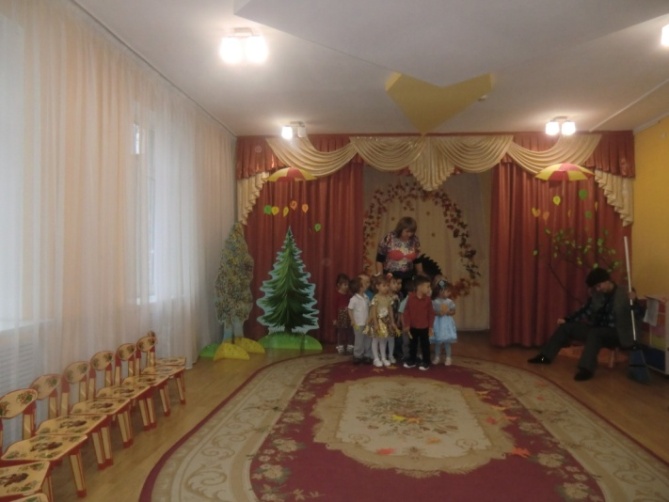 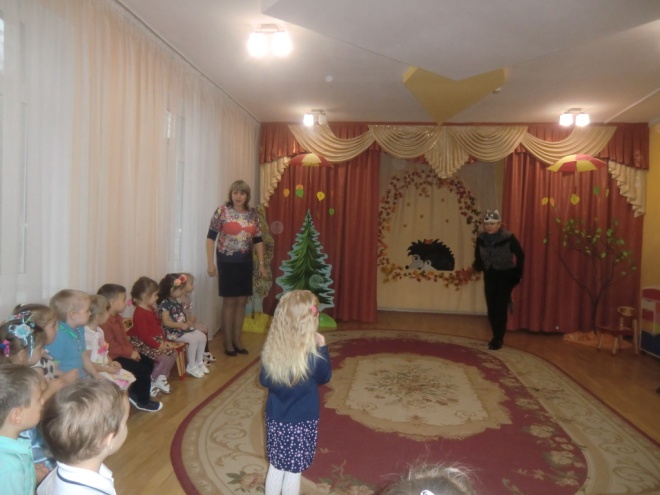 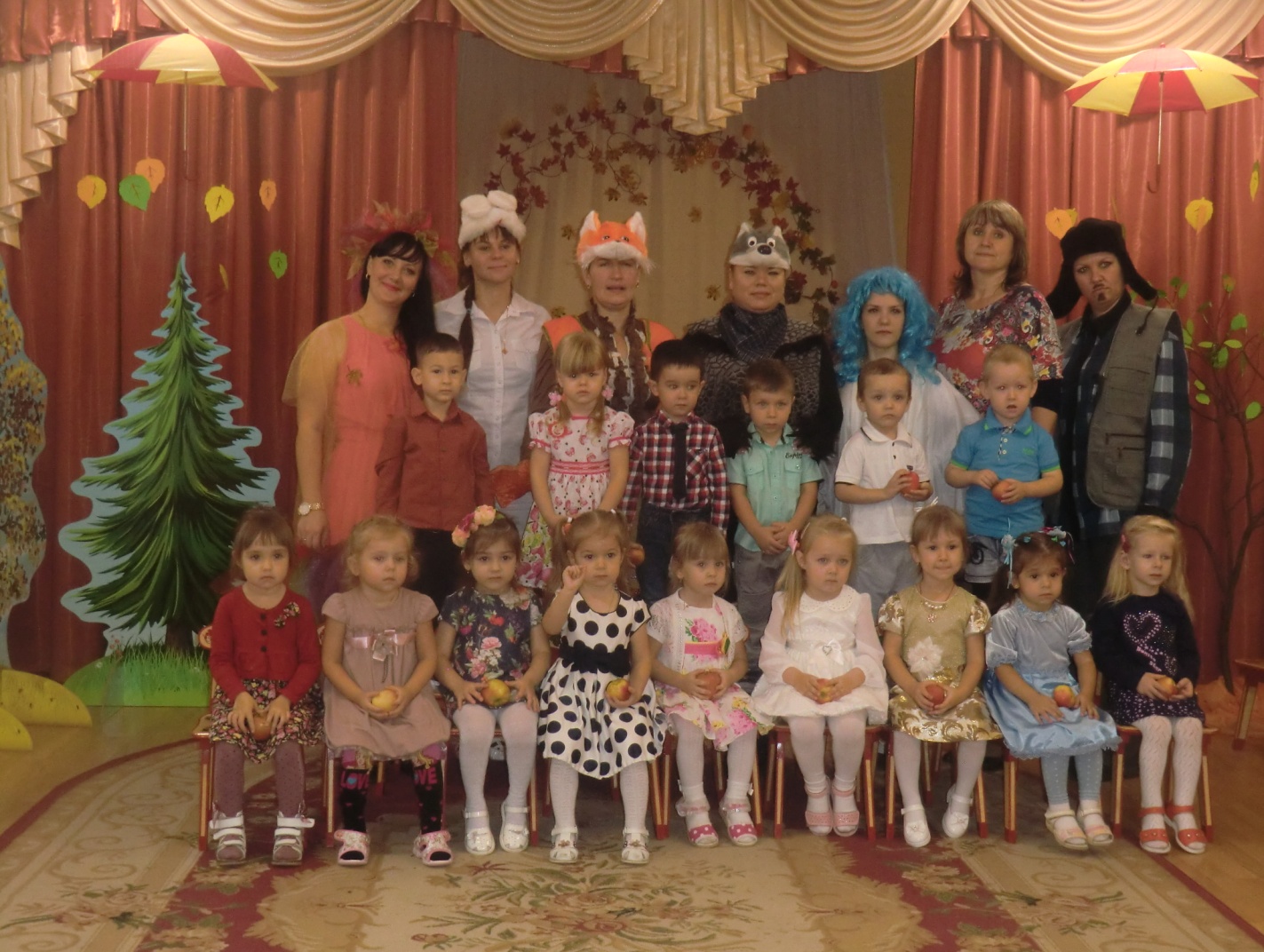 